命题故事写作：《钓鱼》。【考试院校】山东师范大学2013年戏剧影视文学专业考题《钓鱼》他，独自走在这条僻静的巷路里。越过一盏盏昏黄的路灯，他的影子投射在地面上，一会儿拉长，一会儿缩短……他就这样瞄着自己的影子往前走去。当影子再次缩短的一刹那，他发现地上有一张绿色的钞票，刚才被自己拉长的影子遮住，所以没注意到。他的眼睛一亮，一百块钱呢，不知是谁丢失的？如果是一个有钱人，那不过是九牛一毛；但要是失主是个穷人，倒可以买几个月的米呢！如果是成千上万，倒可以送到警察局去招领，也算是拾金不昧，乐得做一桩好事！而这区区一百元，警察不会嫌太多事么？管它呢，何必多管闲事！他继续往前走去，但脚步慢得多了，好像那张钞票有一股磁力，把他给吸住了。如果我不捡，还不是给别人捡了去？不捡白不捡，拿这一百块钱，买样玩具给小孙子，一定乐得不得了！走了几步，他又转身走回来，那张钞票仍然躺在那里。他前后左右看看，路上一个行人也没有，旁边有一扇门半开着，里面静悄悄的，一点动静也没有。他用脚尖拨动钞票，心跳得厉害，就是弯不下腰去。怕什么，就是被人瞧见了，也以为我是在捡自己的钞票呢。经过一番挣扎，他终于鼓足了勇气，俯身伸手去捡。那钞票忽然动了，偏偏在这节骨眼上起了风？他追上两步，还是没有捡到。原来不是风，他看清楚了，那钞票是用一条细黑线系着，现在正被拉回那扇半开的门里去了。从门后传来一阵孩子清脆的笑声：“嘻嘻，真好玩，又钓了一条鱼！”他感到脸上燥热，喉咙发干，不知如何自处。【参考答案点评】可以说这是一个令人心跳的故事。作者把握住了“悬念”技巧的精髓，将一个生活中的小事写得有声有色，情趣盎然。它精巧的结尾绝对会给你带来一种万万想不到的感觉：竟然是一个小孩“钓鱼”的游戏！文中主人公经过一系列的心理活动之后，终于鼓起勇气去捡钞票的一刹那，那张钞票竟然动了，是一个小孩子的“圈套”。在孩子面前露出自私的一面，多么尴尬，多么悲哀。难道这仅仅是一个小孩子的游戏吗？非也。它烛照出现代人在金钱面前可怜而又可悲的奴性一面。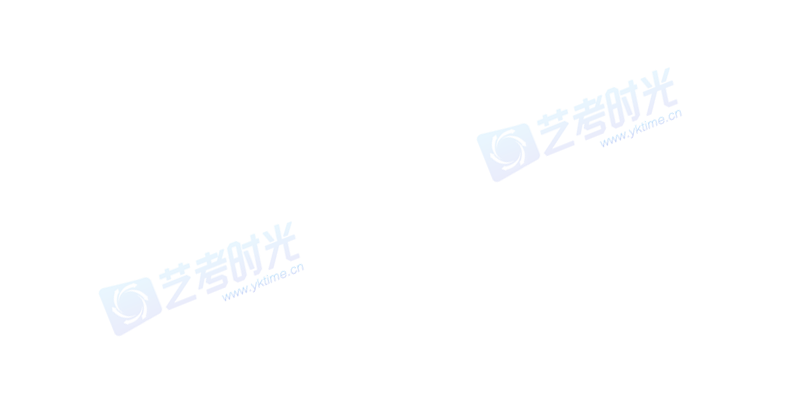 